附件2：培训报到地点泉州职业技术大学（泉州市泉理学术交流中心一楼大堂）附件2：培训报到地点泉州职业技术大学（泉州市泉理学术交流中心一楼大堂）附件2：培训报到地点泉州职业技术大学（泉州市泉理学术交流中心一楼大堂）报到地址福建省晋江市内坑镇大学路泉州职业技术大学，联系人：陈四英 13505948982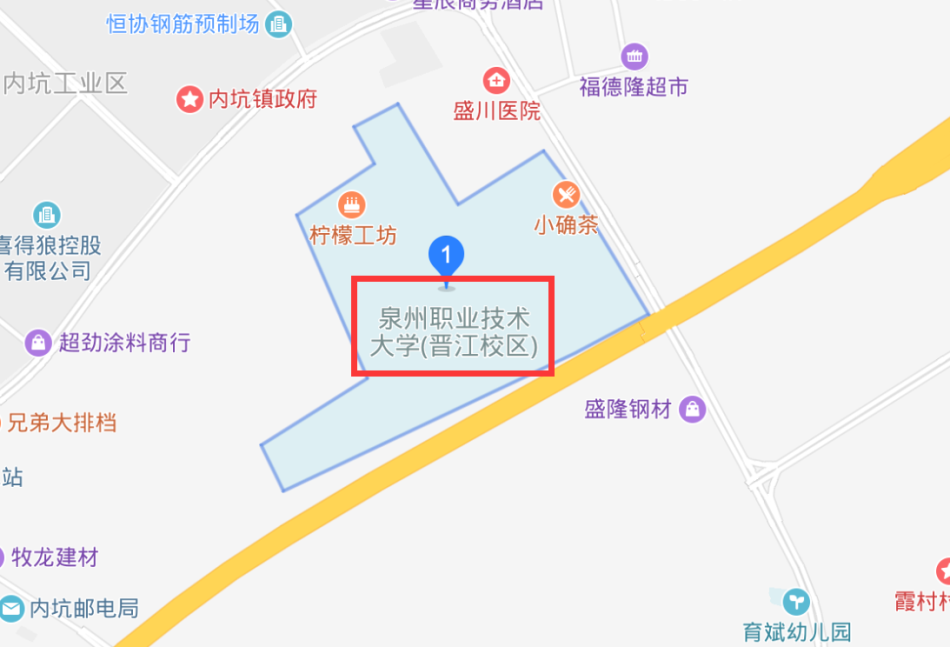 